Справка на проведённое внеклассное мероприятие  Праздник осени.1510.2021 учебного года.Цель: прививать любовь к природе, бережное отношение к ней, работать над развитием навыка выразительного чтения, развивать познавательный интерес учащихся, воспитывать уважение друг к другу, расширять кругозор учащихся.Задачи мероприятия: расширить представления учащихся об окружающем мире;развивать любознательность;развивать и реализовать творческие способности учащихся;сплочение ученического коллектива;формирование чувства прекрасного;развитие умения работать в команде, взаимодействовать, находить решение в нестандартной ситуации.Мероприятие проведено в   для 1-4 класса в форме конкурса оформление стола  Осени . Оно соответствовало актуальности темы «Осени», задачам воспитания, уровню развития детского коллектива, возрастным особенностям школьников (1х-4х классов).каждый класс   оформил свои столы  в виде выставки рисунков, поделок, и удивительных овощей  на тему «Осень». Мероприятие проведено своевременно - по плану. Положение о конкусе и его итоги  подготовила и провела Зам директора по ВВР Гаджиева Е. С . В подготовке праздника принимали участие классные руководители и родители. Учащиеся активно принимали участие в празднике. В подготовительный период Гаджиевой Е. С и классным руководителям удалось вызвать у школьников понимание необходимости и значимости предстоящей работы, сформировать положительное эмоциональное отношение к предстоящему празднику. Участники предварительно нашли и подготовили  загадки о овощах и фруктах, рисунки о осени, поделки на  на осеннюю тематику. 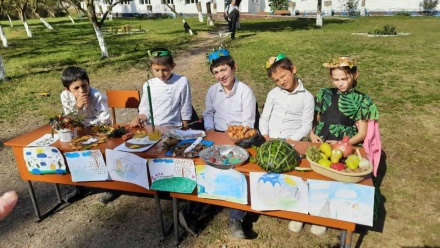 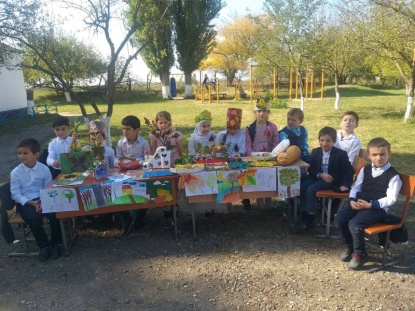 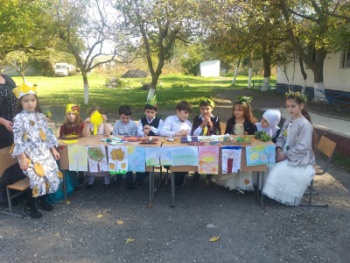 В ходе мероприятия были использованы разнообразные виды деятельности,  в которые вовлекались учащиеся в процессе подготовки и проведения праздника. Учащиеся разгадывали загадки об осени, осенних месяцах и овощах и фруктах которые собирают осенью. Рассказывали стихи.  Во время проведения праздника сложилась благоприятная атмосфера и учащиеся проявляли интерес к заданиям, выглядели довольными ичувствовали себя свободно.Мероприятие прошло успешно. В ходе праздника ведущим удалось достигнуть поставленных задач и цели. 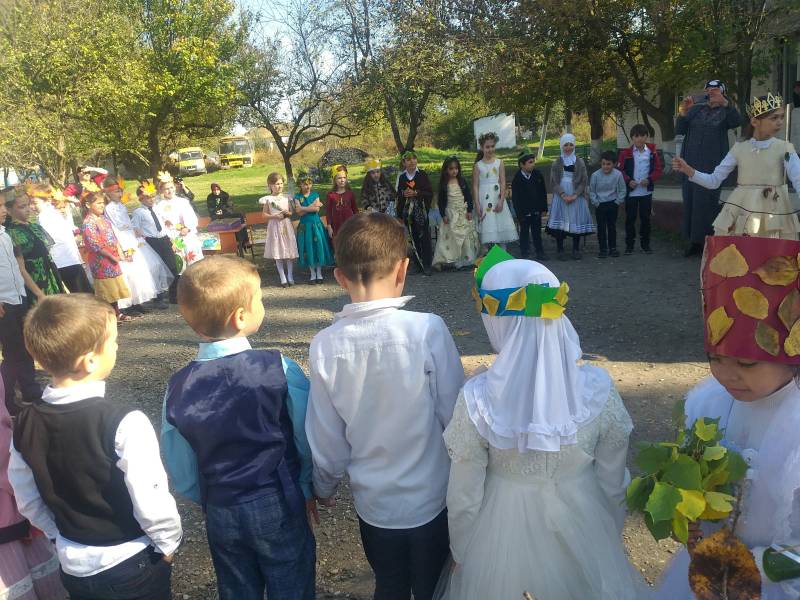 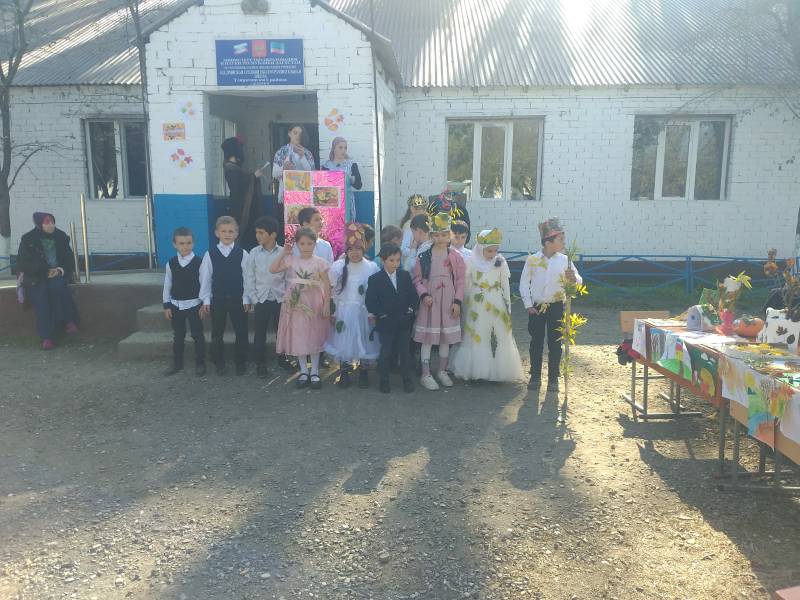 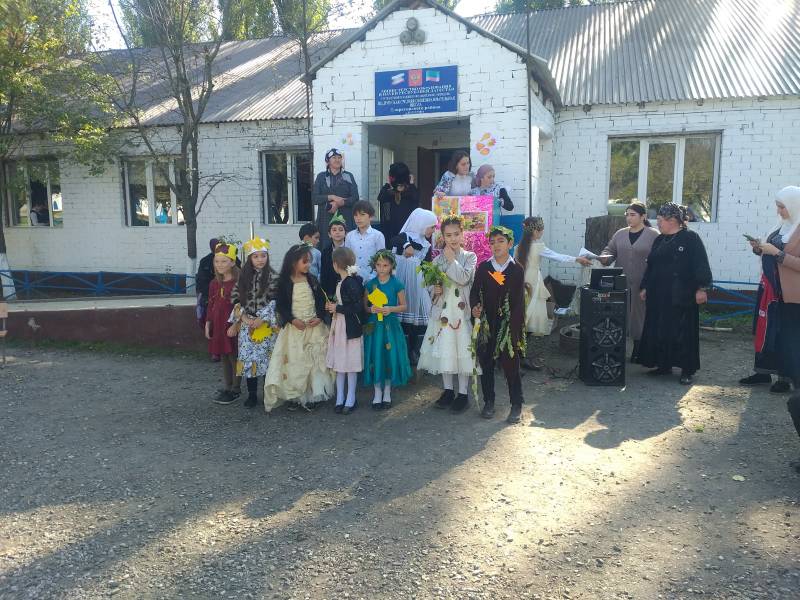 Зам директора по ВВР Гаджиева Е. С